Die Grundrechte als Grundlage für unser ZusammenlebenArbeitsblätter zum HanisauLand-Spezial „Grundrechte“HintergrundDas Grundgesetz der Bundesrepublik Deutschland trat am 24. Mai 1949 in Kraft und bildet die Rechts- und Werteordnung unseres Zusammenlebens. Am Anfang des Grundgesetzes stehen die Grundrechte als oberstes Leitprinzip. Geprägt von den Erfahrungen des Nationalsozialismus und der Weimarer Republik sollen diese Grundrechte den Bürgerinnen und Bürgern ein Leben in Würde und Selbstachtung, frei von staatlicher Willkür garantieren. Sie verpflichten den Staat und alle staatlichen Gewalten zur Wahrung und zum Schutz dieser unverletzlichen und unveräußerlichen Freiheits- und Gleichheitsrechte. Auch Kinder und Jugendliche erleben in ihrem Alltag Konflikte und bekommen Regeln auferlegt, an die sie sich halten sollen. In einer Auseinandersetzung mit den Grundrechten erfahren sie, auf welcher Grundlage Konflikte ausgetragen werden können, und worauf sich die Regeln ihres Zusammenlebens stützen können.KompetenzerwerbDie Schülerinnen und Schüler …erarbeiten den Begriff „Religionsfreiheit”.arbeiten aus einer Geschichte heraus, warum Meinungsfreiheit wichtig ist.setzen sich mit unterschiedlichen Glaubensvorstellungen in ihrer Klasse auseinander.sammeln Gründe, warum eine Vielfalt an Interessen gut ist.vergleichen die Rollenverteilung von Frau und Mann in einer Geschichte.reflektieren eigene und erlebte Erfahrungen mit Ungleichbehandlung.stellen in einem Rollenspiel Interessenskonflikte nach und suchen nach Lösungen.interviewen Familienmitglieder zum Thema „Gleichberechtigung”.beurteilen, welche Aussagen durch die Meinungsfreiheit geschützt sind und welche nicht.erklären die Bedeutung von „Versammlungsfreiheit” in einer demokratischen Gesellschaft.erörtern, ob und unter welchen Umständen es gerechtfertigt erscheint, die Versammlungsfreiheit zu beschränken.reflektieren über die Bedeutung von Privatsphäre im Rahmen der freien Persönlichkeitsentwicklung.erkennen die Bedeutung des Brief- bzw.  Post- und Fernmeldegeheimnisses für die Sicherung der Privatsphäre erörtern, ob und unter welchen Umständen es gerechtfertigt erscheint, das Brief- bzw. Post- und Fernmeldegeheimnis zu beschränken.Artikel 2: 
Freie Entfaltung der Persönlichkeit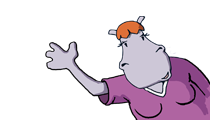 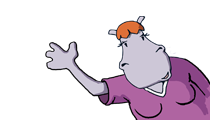  Aufgabe 1: Sei wie du bist!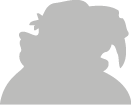 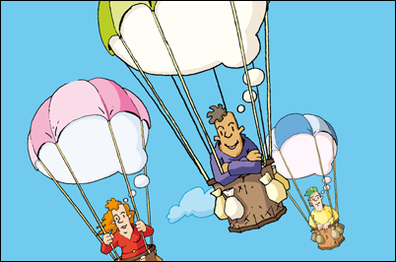 Jeder Mensch hat seine ganz eigenen Vorlieben oder Vorstellungen. Die einen tragen lieber dunkle, die anderen lieber bunte Kleider. Manche mögen lieber Rock-Musik, andere lesen lieber in Ruhe ein Buch über Insektenkunde. Das Grundgesetz schützt alle Menschen im Land, sodass sie sich frei entfalten können. Ein Beispiel für den Artikel 2 des Grundgesetzes liefert dir die Kurzgeschichte auf HanisauLand: https://www.hanisauland.de/wissen/spezial/politik/grundrechte/grundrechte-kapitel-2.htmlLies die Geschichte und den Artikel 2 des Grundgesetzes durch, und beantworte die Fragen.a) 	Erkläre, warum Charly ihren neuen Nachbarn Claus merkwürdig findet. b) 	Trage in einer Tabelle zusammen, welche Vorlieben, Lieblingsessen, Lieblingsmusik, Lieblingsfarben, Lieblingstiere, Lieblingssendung oder Lieblingsfilme du selbst hast und welche dein/e Sitznachbarin. Markiere mit unterschiedlichen Farben Gemeinsamkeiten und Unterschiede.c) 	Nennt Gründe dafür, dass jeder Mensch ein wenig anders ist und eigene Interessen und Dinge hat, die er mag und nicht mag. Aufgabe 2: Grenzen der freien Entfaltung der Persönlichkeit„Solange du mit deiner Besonderheit keinem auf die Füße trittst, kannst du deine Persönlichkeit frei entfalten. Ganz so, wie es dir beliebt!", sagt Charlys Vater in der Geschichte. Doch was ist zu tun, wenn es zu einem Konflikt kommt? a) 	Stellt in einem Rollenspiel die Gespräche zwischen den Personen nach und versucht eine Lösung für den Konflikt zu finden. Artikel 3: 
Gleichberechtigung Aufgabe 1: Merle und die Gleichberechtigung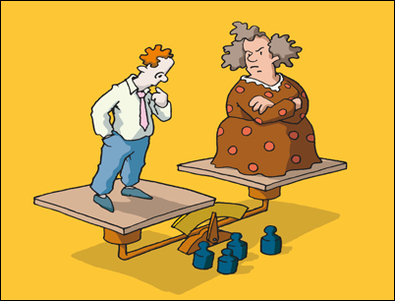 Lies die Geschichte zur Gleichberechtigung auf HanisauLand: https://www.hanisauland.de/wissen/spezial/politik/grundrechte/grundrechte-kapitel-3.htmla) 	Vergleiche die Rollenverteilung von Mann und Frau in Merles und in Maries Familie.b)	Erkläre, warum sich Merle später in der Politik für mehr Gleichbehandlung einsetzen will. Aufgabe 2: Gleichberechtigung im AlltagHast du schon einmal erlebt, dass Mädchen und Jungen oder Frauen und Männer nicht gleichbehandelt werden?a) 	Sammelt in der Klasse Beispiele für Situationen in denen Mädchen und Jungen oder Frauen und Männer nicht gleichbehandelt wurden.b) 	Sucht zusammen nach Lösungen für die gesammelten Situationen. Aufgabe 3: Wandel der RollenverteilungFrauen und Männer hatten nicht immer die gleichen Rechte. Auch wenn heute Frauen die gleichen Rechte haben wie Männer, werden sie immer noch in einigen Bereichen benachteiligt. Doch wie war das früher?a)	Befragt eure Eltern, Großeltern oder Verwandten zum Thema Gleichberechtigung und Rollenverteilung heute und in ihrer eigenen Kindheit und Jugend. b) 	Stellt eure Ergebnisse in der Klasse vor. Was ist gleichgeblieben, was hat sich verändert?
FRAGEBOGEN:Artikel 4:Glaubens- und 
Gewissensfreiheit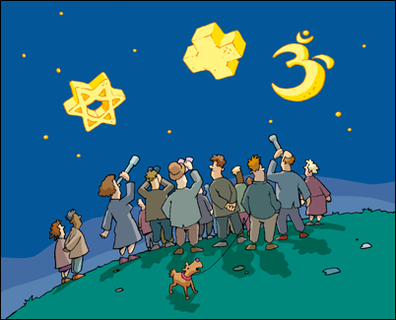  Aufgabe 1: Eine Klasse, viele ReligionenWelche Religionen oder Glaubensvorstellungen gibt es bei euch in der Klasse? Sammelt sie an der Tafel und markiert Gemeinsamkeiten und Unterschiede. Aufgabe 2: Jeder darf glauben, woran er willIn Deutschland gibt es viele verschiedene Religionen, die alle Gemeinsamkeiten und Unterschiede haben. Dies erfahren auch Jana und Aysche in der Geschichte auf HanisauLand: https://www.hanisauland.de/wissen/spezial/politik/grundrechte/grundrechte-kapitel-4.htmlAysche isst kein _______________, weil sie _____________ ist. Muslime und Juden essen kein Schweinfleisch, weil es als ____________ gilt. Jede Religion hat ihre eigenen ____________. Jeder sollte den Glauben der anderen __________. In einigen Ländern gibt es auch heute noch Gesetze, die den ______________ vorschreiben, was sie glauben sollen. In Deutschland darf jeder die ____________ haben, die er will. Religionsfreiheit ist ein ______________ und steht im _______________, unserer Verfassung. Religionsfreiheit bedeutet, dass jeder glauben darf, was er möchte. Der __________ oder andere Menschen dürfen nicht _____________ welcher Religion jemand angehört.  Aufgabe 3: Ist das Religionsfreiheit?Artikel 5:Meinungsfreiheit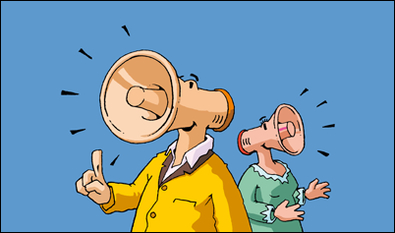  Aufgabe 1: GedankenlandkarteErstellt eine Gedankenlandkarte zum Thema „Meinungsfreiheit“. Aufgabe 2: Unterschiedliche Meinungen und AnsichtenZum Theaterstück „Schulpiraten“ haben Boris, Lisa, Tom und Jule unterschiedliche Meinungen. Lest in der Kurzgeschichte auf HanisauLand, warum dies so ist und wie die vier damit umgehen: https://www.hanisauland.de/wissen/spezial/politik/grundrechte/grundrechte-kapitel-5.htmlArbeite heraus, welche Meinungen Boris, Lisa und Tom und zu dem Theaterstück „Schulpiraten“ haben. Erkläre, warum Jule Boris Idee, kritische Beiträge aus dem Internetforum zu löschen, nicht gut findet.Beschreibe, was sich durch den Austausch der unterschiedlichen Meinungen von Boris, Tom und Jule, verändert hat.  Aufgabe 3: Darf ich wirklich alles sagen?Im Artikel 5 heißt es unter anderem zur Meinungsfreiheit:„Diese Rechte finden ihre Schranken in den Vorschriften der allgemeinen Gesetze, den gesetzlichen Bestimmungen zum Schutze der Jugend und in dem Recht der persönlichen Ehre.“ a) 	Überlegt zusammen, was der Artikel bedeutet und sammelt die Ergebnisse an der Tafel. b) 	Ergänzt und erweitert die Gedankenlandkarte aus Aufgabe 1.c) 	Auch im HanisauLand gilt die Meinungsfreiheit. Einige der unten aufgeführten Aussagen fallen daher nicht unter die Meinungsfreiheit. Lies die Aussagen und beurteile, ob sie von der Meinungsfreiheit geschützt 
werden. Begründe deine Antwort. Diskutiert darüber auch in der Klasse.Meinungsfreiheit oder nicht?
„Ich finde, dass Bärbel Breitfuß durchaus eine gute Kanzlerin ist.“„Alle Wildschweine gehören wegen ihres sauen-mäßigen Verhaltens und ihres speckigen Aussehens aus HanisauLand verbannt. Sie schaden unserem Land, gehören nicht hierher und sollten nach Speckonien gehen.“„Die Zeitung „HanisauLändische Wahrheit“ von Hippel und Hippa schreibt nur Lügen und Schwachsinn. Sie gehört verboten. Ich will eine Zeitung, die nur das schreibt, was die Hasshasen sagen.“„Die Drei Alten sind viel besser im Regieren als unsere derzeitige Regierung. Sie sollten an der Spitze von HanisauLand stehen.“„Die Pinguine sind von Natur aus dumm, blöd und stinken nach Fisch. Sie sollten alle ins Gefängnis kommen.“„Bärbel Breitfuß will das Theaterstück der Hasen verbieten, da dort ihre letzte Regierungsentscheidung kritisiert wurde und sie findet, dass der Schauspieler sich gar nicht so verhalten hat wie sie im echten Leben.“	
„Rudi Renner ist ein Blödmann und sieht aus wie eine schrumpelige Möhre.Artikel 6: Familie Aufgabe 1: Der Staat schützt die Familie
Artikel 6 Abs. 1 des Grundgesetzes besagt: „Ehe und Familie stehen unter dem besonderen Schutze der staatlichen Ordnung“. Das bedeutet: Der Staat hat den Auftrag, Eltern besonders zu unterstützen und darüber zu wachen, dass es allen Familienmitgliedern gut geht. Was tut der Staat, um Familien zu unterstützen? Sammelt Beispiele und tauscht euch in der Klasse aus.Lest im HanisauLand-Spezial im 6. Kapitel „Henrys Traum“ den ersten Absatz: https://www.hanisauland.de/wissen/spezial/politik/grundrechte/grundrechte-kapitel-6.html 
Arbeite Henrys Wünsche und Vorstellungen über die Situation in seiner Familie heraus. Beachte dabei auch seine Gefühle.
Sprecht darüber in der Klasse. Aufgabe 2: Das Jugendamt hilftSchlage im HanisauLand „Lexikon“ den Begriff „Jugendamt“ nach.Erkläre, wie das Jugendamt dabei hilft, Familien zu schützen und zu unterstützen.Lest im HanisauLand-Spezial „Grundrechte“ im 6. Kapitel den zweiten und dritten Absatz „Harte Wirklichkeit“ und „Henry und seine Mutter bekommen Besuch“.Henrys Bruder Markus sucht Unterstützung beim Jugendamt, um Henry zu helfen. Dort schildert er einem Mitarbeiter seine familiäre Situation. 
Stelle das Gespräch mit deinem/er Sitznachbarn/in in einem Rollenspiel nach. Aufgabe 3: DiskussionLies im 6. Kapitel des HanisauLand-Spezials „Grundrechte“ den vierten Absatz „Wiedersehen“.Nach ihrem Wiedersehen sagt Henrys Mutter: "Nie wieder will ich dich vermissen."Diskutiert in der Klasse darüber, inwiefern der Staat nicht nur Henry, sondern auch seiner Mutter geholfen hat, indem er Henry aus der Familie genommen hat.Artikel 8: Versammlungs-freiheit Aufgabe 1: Was ist eine Versammlung?1) 	Lies im HanisauLand Spezial „Grundrechte“ die Geschichte von Ulla und Hanna im 7. Kapitel. Erklärt in der Klasse, warum sich die Schülerinnen und Schüler in der Geschichte versammeln.2)	Ein Treffen ist dann eine „Versammlung“, wenn sich Menschen treffen, um gemeinsam ihre Meinung zu äußern, oderwenn sich Menschen treffen, um sich gemeinsam eine Meinung zu bilden. Aufgabe 2: 
Uneingeschränktes Versammlungsrecht?Laut Artikel 8 Abs. 1 des Grundgesetzes haben alle Bürgerinnen und Bürger in Deutschland das Recht, „sich ohne Anmeldung und Erlaubnis friedlich und ohne Waffen zu versammeln.“ 
Der 2. Absatz schränkt dieses Recht jedoch ein:„Für Versammlungen unter freiem Himmel kann dieses Recht durch Gesetz oder auf Grund eines Gesetzes beschränkt werden.“Der Staat kann bestimmte Versammlungen nur nach Anmeldung oder vorheriger Erlaubnis zulassen. Erörtert in der Klasse, inwiefern es sinnvoll ist, dass der Staat die Versammlungsfreiheit auf diese Weise beschränken kann.  Aufgabe 3: Die Bedeutung der Versammlungsfreiheit
Diskutiert anhand des Beispiels „Aktion Gründe Heide“ im 7. Kapitel des HanisauLand-Spezials die Bedeutung der Versammlungsfreiheit in einer demokratischen Gesellschaft. Führt auch eigene Beispiele in eurer Diskussion an.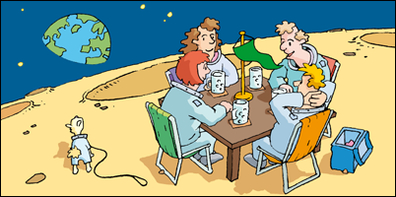 Artikel 10: Briefgeheimnis Aufgabe 1: Menschen haben ein Recht auf PrivatsphäreUm sich frei entfalten zu können, haben Menschen in einer Demokratie ein Recht auf Privatsphäre. Das bedeutet, dass nicht alle Lebensbereiche von der Öffentlichkeit eingesehen oder beeinflusst werden können.Überlegt in der Klasse anhand selbstgewählter Beispiele, wann es für Menschen wichtig sein kann, etwas „privat“ zu halten und vor der Öffentlichkeit zu verbergen.  Aufgabe 2: Das Briefgeheimnis schützt die PrivatsphäreNur derjenige darf einen Brief oder die Post öffnen, dessen Namen vorne draufsteht. Das ist das „Briefgeheimnis“ (Artikel 10 des Grundgesetzes). Es trägt zum Schutz der Privatsphäre bei.Lies im 8. Kapitel des HanisauLand-Spezials die Geschichte von Leonie und Sophie.Nachdem Sophie ihre Briefe gelesen hat, ist Leonie so enttäuscht, dass sie nicht mehr mit Sophie befreundet sein will. Sophie sucht Hilfe bei der Vertrauenslehrerin. Sie erklärt Sophie, warum das Briefgeheimnis so wichtig ist, um die Privatsphäre eines Menschen zu schützen. Und sie überlegen gemeinsam, wie Sophie ihren Fehler wiedergutmachen könnte. Stelle das Gespräch zwischen Sophie und Leonie mit deiner Sitznachbarin oder deinem Sitznachbarn in einem Rollenspiel nach.  Aufgabe 3: Einschränkung des Brief- und FernmeldegeheimnissesIn der Schule greift die Lehrerin das Thema im Unterricht auf. Leonie und ihre Mitschüler lernen, dass es nicht nur ein Briefgeheimnis gibt, sondern auch ein „Fernmeldegeheimnis“.
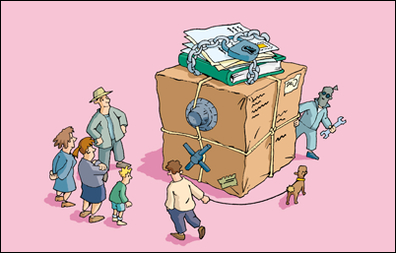 Schlage im HanisauLand „Lexikon“ den Begriff „Überwachung“ nach. ThemaWie regeln die Grundrechte unser Zusammenleben?FächerSachkunde, Politik, GeschichteZielgruppe3.-4. Klasse, 5.-6. Klasse Materialien7 Arbeitsblätter  (A1 - 3 Seiten, A2 - 2 Seiten, A3 - 3 Seiten, A4 - 2 Seiten, A5 - 2 Seiten, A6 - 2 Seiten, A7 - 2 Seiten )Religionsfreiheit wird geachtetKeine ReligionsfreiheitDie Regierung legt fest, dass alle Bürgerinnen und Bürger Christen werden müssen.Im ganzen Land dürfen nur noch Kirchen gebaut werden und keine Synagogen oder Moscheen.Jeder im Land darf an das glauben, was er will. Jeder Mensch darf auch nicht glauben.Die Regierung ruft die Bürgerinnen und Bürger dazu auf, nicht mehr in Geschäften einzukaufen, die Buddhisten gehören.Jeder darf eine staatliche Schule besuchen, egal welcher Religion er angehört.